………………………………………… HIGH SCHOOL ……………………….. ACADEMIC YEAR ENGLISH 10th GRADES 1st TERM 1st EXAM
Name/Surname:________________________                                                                   Mark:
Class_____________/Number_____________


A)Read the text and write T for True or F for False.  (4 pts each)

Hi, my name's Connor Harris and I'm an actor. My new film, Tom and his Brothers is a really funny film. Tom is Australian and he's got two brothers, Keith and Rob. Keith is 34 years old, he's married and his wife, Charlotte, is 27 years old. They’ve got a beautiful daughter. Her name's Penny and she’s seven years old. Rob is single and he's a student and Tom is his teacher. It's a very good film.

1. Tom is an actor.			_________
2. Keith is Tom's brother.	             _________
3. Charlotte is married.		             _________
4. Rob's wife is 27 years old. 	             _________
5. Tom is Rob's teacher.		_________

B) Match the questions with the answers. (2 pts each)



C) Choose the correct answer. (2 pts each)




















F) Look at the pictures. What are the jobs? (1 pts each)nurse – secretary – specialist – dentist – hairdresser – reporter – weathercaster – teacher – doctor – chef -- police officer – receptionist -- waiter                      
        

                                                        















Duration:40’ (40 minutes)                                                                  GOOD LUCK 
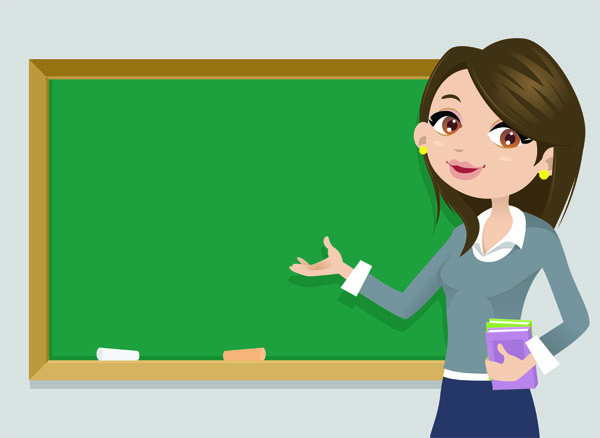 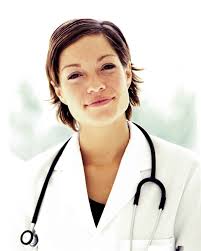 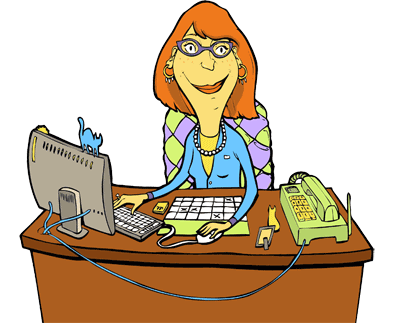 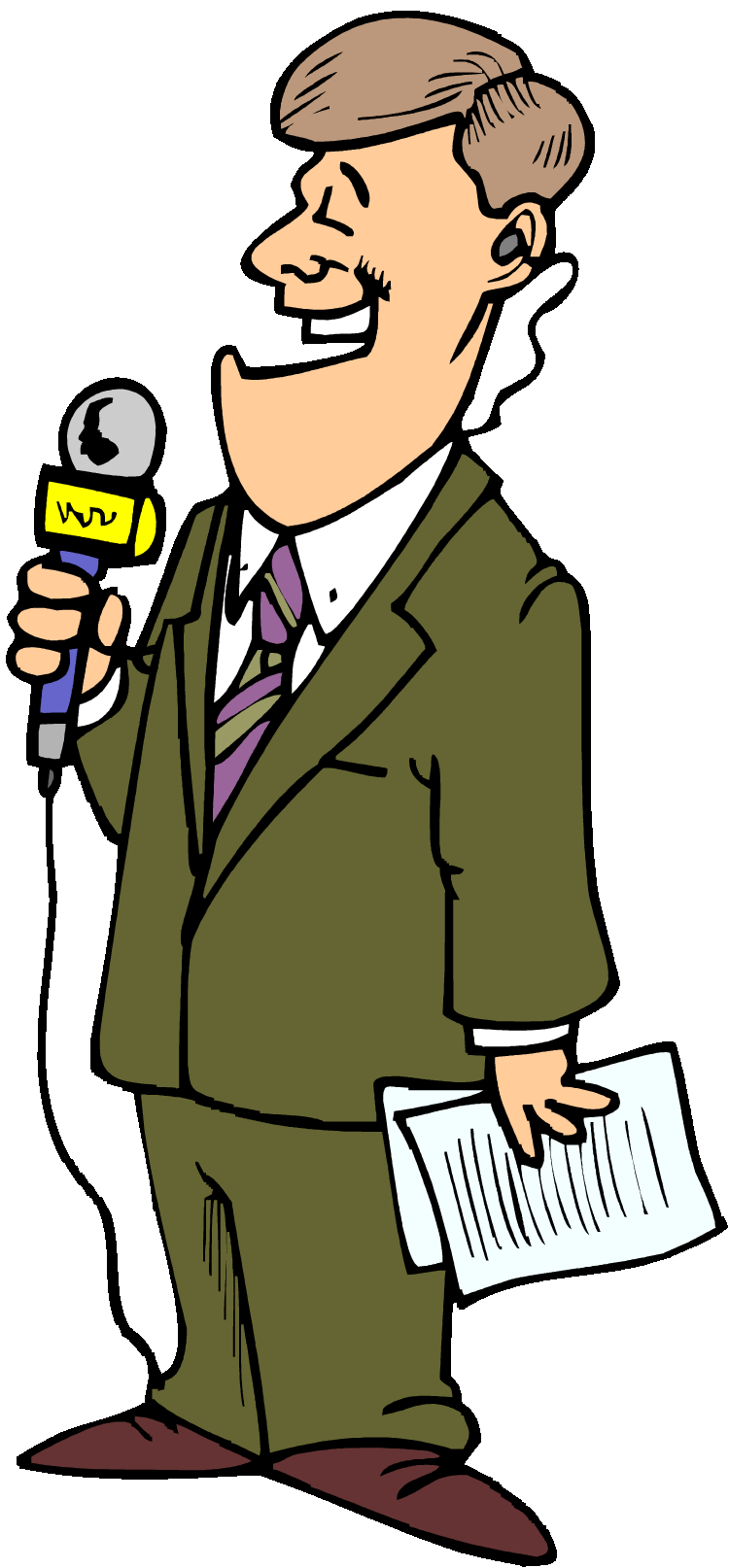 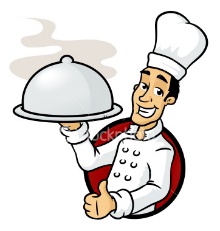 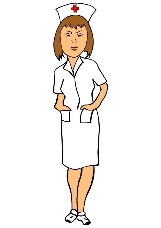 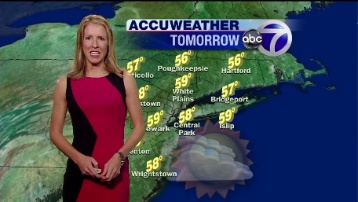 